Najlepsze filmy o koszykówceNa naszym portalu koszykarskim Świat Basketu znajdziesz również jakie według nas są <strong>najlepsze filmy o koszykówce</strong>. Zapoznaj się z TOP9.Niejednokrotnie zdarza się nam, że szukamy dobrych produkcji filmowych związanych ze sportem, który lubimy lub uprawiamy. Tak samo jest w tym przypadku, po oglądnięciu wielu produkcji dostępnych za pośrednictwem platformy Netflix postanowiliśmy zrobić zestawienie naszych TOP9 najlepszych filmów o koszykówce. Każdy z tych filmów pokazuje wyjątkową historie zarówno indywidualnych topowych graczy jak i drużyn biorących udział w rozgrywkach ligowych. 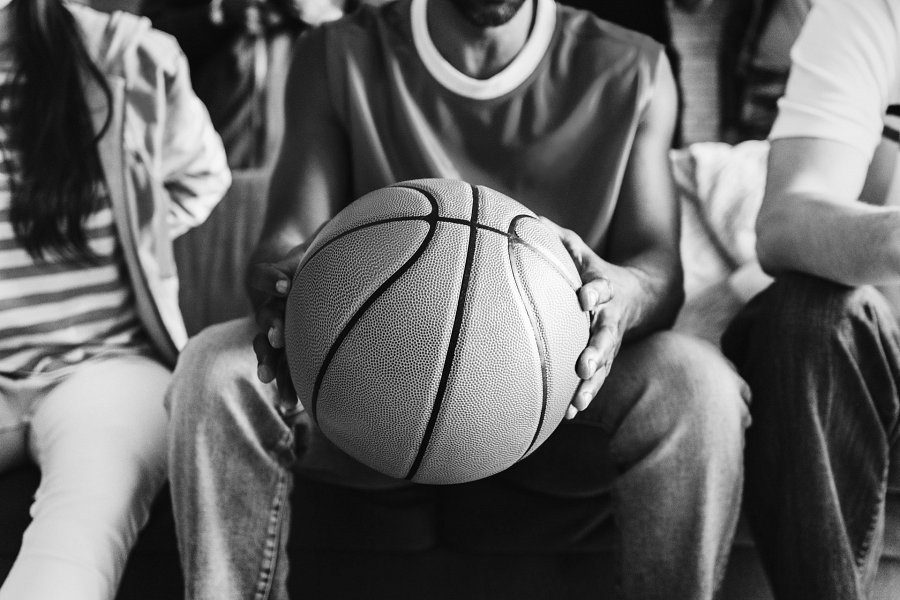 Najlepsze filmy o koszykówce:1. Na pierwszy miejscu znajduje się film o nazwie "Za wszelką cenę" ukazujący realia jakie mają miejsce w amatorskiej lidze koszykówki w USA.2. Drugie miejsce według nas to "Efekt Cartera", czyli historia o jednym z bardziej znanych zawodników NBA jakim jest Vince Carter.3. Trzecie miejsce przypadło na produkcje o nazwie "The Hollywood Shorties", w której główną rolę odgrywają zawodnicy o niższym wzroście, niż spotykanym na co dzień w ligach koszykówki. 4. Kolejna pozycja w zestawieniu przypada na film "Braterska miłość" 5. Na piątym miejscu znajduje się "Iverson" film ukazujący przeszłość i historie Allen'a Iverson'a.6. "Więcej niz gra" dokument o koszykówce oraz najlepszym graczu w lidze NBA czyli Lebronie James'ie7. Kolejne miejsce przypadło filmowi "Jeden na miliard"8. Ósma pozycja to film o gwieździe NBA Kevinie Durancie "Piorunem"9. Najlepsze filmy o koszykówce zamyka "Amator" Pełne zestawienie z opisami znajdziesz tutaj: https://swiatbasketu.pl/posty/aktualnosci/9-najlepszych-filmow-o-koszykowce-na-netflixie/